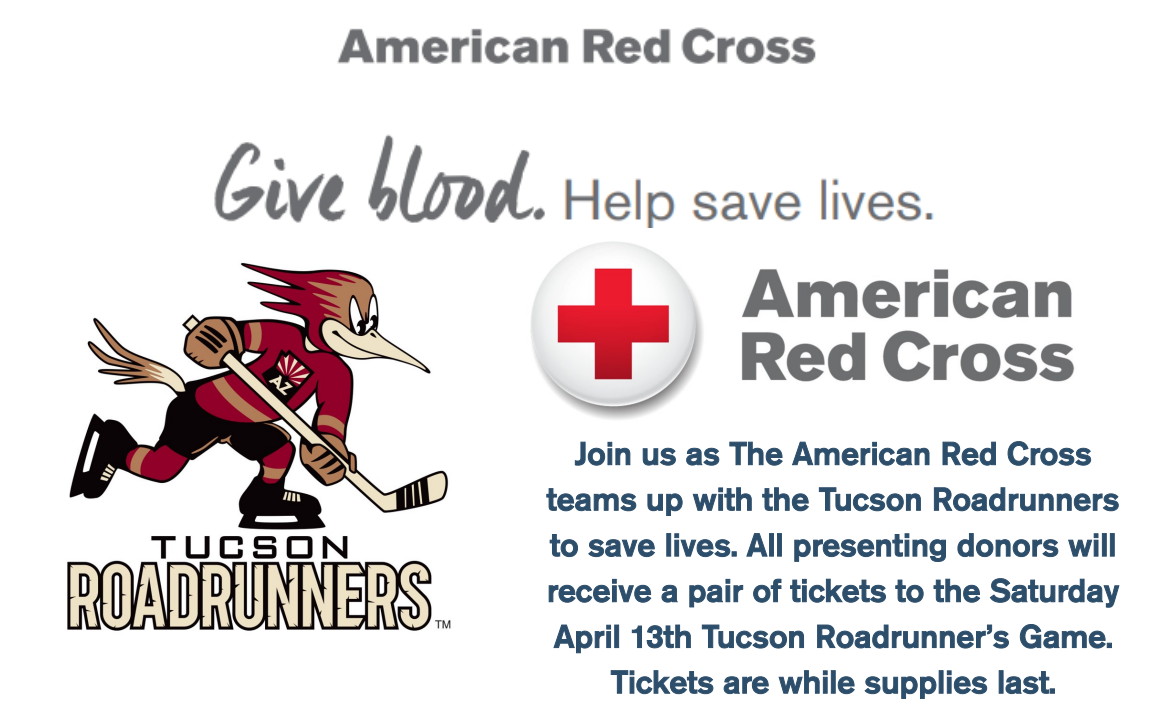 Click Below to make your appointment to donate on April 9th at the Marana Admin Blood Drive!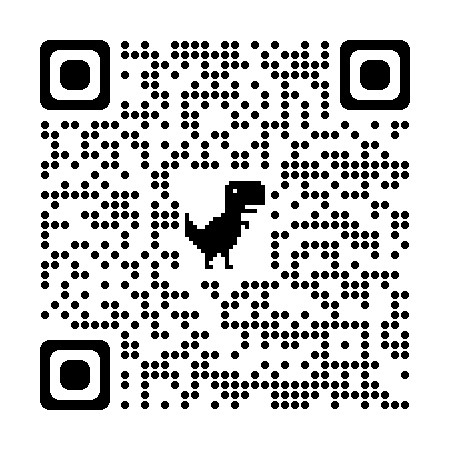 